          This file was created by Oracle Reports. View this document in Page Layout mode.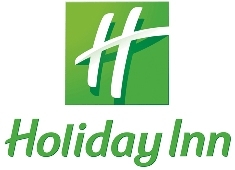 Форма – заявка на проживание107014 Москва, Русаковская ул. д. 24., Тел:  +7(495)786-73-73,  Факс:  +7(495)786-73-74 Номер для бронировария: + 800 80 800 800 Sokolniki.reservations@ihg.com www. holiday-inn.com Конференция CGEvent 3-4 декабря 2016Стандартный одноместный – 4000 руб.Стандартный двухместный – 4500 руб.Цены указаны с учетом завтрака и НДС 18%Действуют на размещение с 02/12 по 05/12 2016 года. (block CGE)Трансфер: Если вам нужно организовать трансфер из аэропорта или с железнодорожного вокзала, пожалуйста, свяжитесь с нами для уточнения цен и запроса на предоставление трансфера. Прочие положения:  Время заселения в номер с 16:00, время выселения до 12:00. Раннее заселение и поздний выезд осуществляются по предварительной договоренности в зависимости от загрузки отеля. Заселение в номер до 9:00 оплачивается дополнительно в размере полной стоимости одной ночи проживания в отеле. Выезд из номера позднее 12:00, но раньше 18:00 оплачивается дополнительно в размере 50% стоимости одной ночи проживания в отеле по подтвержденному тарифу. Выезд из номера позднее 18:00 оплачивается дополнительно в размере полной стоимости одной ночи проживания в отеле по подтвержденному тарифу.  В случае необходимости внесения изменений в Ваше бронирование, просим проинформировать об этом сотрудника Службы Приема и Размещения во время поселения в гостиницу.  Оплата и гарантии:Настоящим я подтверждаю, что Holiday Inn Moscow Сокольники может использовать данные моей кредитной карты для гарантии моего бронирования и я соглашаюсь с условиями отмены:  Подпись держателя карты: 						ФИОСтранаАдрес, индексE-mailТелефон Дата рожденияНомер паспортаДата въездаДата выездаКатегория номераСтоимость номераТип кредитной карты (нужное подчеркнуть):Visa,  Mastercard,  Maestro,  Amex,  Eurocard,  DinersНомер кредитной карты:Действительна до:Имя держателя карты: